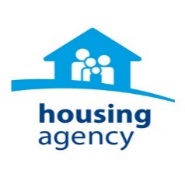 Foirm Iarratais – Bainisteoir CumarsáideOifigeach Riaracháin – Grád 7  Ceangail leathanaigh bhreise más gá. Measúnú Inniúlachta Sna codanna seo leanas, iarrtar ort cur síos a dhéanamh ar roinnt de do chuid éachtaí pearsanta go dtí seo a léiríonn scileanna agus cumais ar leith atá luaite a bhfuil gá leo do phost mar Bhainisteoir Cumarsáide (Oifigeach Riaracháin– Grád 7). Sna spásanna atá ar fáil, gan dul thar 200 focal, faoi gach inniúlacht, leag amach go hachomair sampla a mheasann tú gur sampla maith é den chaoi ar léirigh tú do chumas i ngach ceann de na réimsí sin.  Ba chóir go mbeadh cur síos gairid ar a bhfuil i gceist leis an dtasc/bhfadhb, a léiríonn an scil a bhí ag teastáil agus an toradh.  Déan iarracht gan an sampla céanna a úsáid chun do fhreagra a léiriú arís agus arís eile.   SONRAÍ PEARSANTA  SONRAÍ PEARSANTA  SONRAÍ PEARSANTA  SONRAÍ PEARSANTA Teideal:Sloinne:Sloinne:Céad ainm(neacha):Seoladh: Seoladh: Teileafón:Ríomhphost:Teileafón:Ríomhphost:An saoránach de chuid na hÉireann/LEE thú?            Is ea/Ní heaMás ‘ní hea’ a d’fhreagair tú, an bhfuil tú incháilithe le bheith ag obair in Éirinn? An saoránach de chuid na hÉireann/LEE thú?            Is ea/Ní heaMás ‘ní hea’ a d’fhreagair tú, an bhfuil tú incháilithe le bheith ag obair in Éirinn? Conas a chuala tú faoin bpost seo?Conas a chuala tú faoin bpost seo?ComhthoiliúLe go nglacfaidh an Ghníomhaireacht Tithíochta le d’iarratas, ní mór duit do chomhthoiliú a thabhairt ionas go mbeidh an Ghníomhaireacht in ann d’iarratas poist a phróiseáil i gcomhréir le Fógra Príobháideachais na Gníomhaireachta maidir le hIarratais Phoist. Is é is aidhm don ráiteas seo (an “Ráiteas Príobháideachais”) tú a chur ar an eolas ar an úsáid a bhainfidh an Ghníomhaireacht Tithíochta as an bhfaisnéis nuair a chuirfidh tú isteach ar phost leis an nGníomhaireacht Tithíochta ("Sonraí ar Iarratas Poist"). Coinníonn an Ghníomhaireacht Tithíochta na Sonraí ar fad a chuireann tú chuig an nGníomhaireacht ar d’Iarratas Poist. Cuimsítear sa Ráiteas Príobháideachais seo aon Sonraí ar Iarratas Poist a chuireann tú isteach ar nós: • Ainm, seoladh, seoladh ríomhphoist, uimhir theileafóin, nó eolas teagmhála eile; • Faisnéis atá i do CV nó i do litir chumhdaigh, ar nós taithí oibre roimhe seo, oideachas, nó aon fhaisnéis eile a chuireann tú faoi bhráid lena breithniú; • Cineál fostaíochta atá á lorg, tuarastal inmhianaithe, sásta athlonnú nó roghanna eile maidir le poist, agus• Ainmneacha agus sonraí teagmhála moltóiríIs ortsa atá an fhreagracht cead a fháil ó mholtóirí sula roineann tú a gcuid sonraí pearsanta linn. D’fhonn amhras a sheachaint, ní mian leis an nGníomhaireacht Tithíochta aon fhaisnéis a bhfuair tú ó iarfhostóirí atá faoi rún nó dílsithe (nó faoi phaitinn) a fháil. Níl rochtain ar do Shonraí ar Iarratas Poist ach ag fostaithe áirithe de chuid na Gníomhaireachta Tithíochta - ar nós bainisteoir(í) a d’fhéadfadh a bheith agat amach anseo, fostaithe de chuid na Roinne Acmhainní Daonna, agus TF (chun críche cothabhála amháin) - fostaithe áirithe dár gcuid soláthraithe seirbhíse seachtracha a thacaíonn leis an nGníomhaireacht Tithíochta trí iarratais phoist a riar. Ní sholáthróidh an Ghníomhaireacht Tithíochta sonraí ar bith d’aon triú páirtí seachas na cinn a aithníodh thuas gan cead dearfa a fháil uait. Bainfear úsáid as na Sonraí ar Iarratas Poist a chuireann tú ar fáil le measúnú a dhéanamh ar d’iarratas ar fhostaíocht sa Ghníomhaireacht Tithíochta, chun do chuid faisnéise a dheimhniú agus chun seiceáil a dhéanamh ar theistiméireachtaí, agus chun teagmháil a dhéanamh leat. Má ghlacann tú le fostaíocht sa Ghníomhaireacht Fostaíochta, beidh an fhaisnéis a bailíodh mar chuid de do thaifead fostaíochta agus bainfear úsáid as chun críche fostaíochta. Déanfar do Shonraí ar Iarratas Poist a stóráil inár mbunachar sonraí iarratasóirí go ceann dhá (2) bhliain ó na Sonraí ar Iarratas Poist is déanaí a chur tú isteach. Cuir tic sa bhosca le do thoil d’fhonn a dhearbhú go dtugann tú cead don Ghníomhaireacht Tithíochta d’iarratas a phróiseáil de réir an Fhógra Phríobháideachais thuas. Nótaí d’Iarratasóirí:Líon isteach gach cuid den bhfoirm le do thoil – is fearr é iarratais a chlóscríobh agus ba cheart iad a chur faoi bhráid i bhformáid PDF.Ní mór d’iarratasóirí litir chumhdaigh a sholáthar ag imlíneadh a n-oiriúnacht don phost agus foirm iarratais chomhlánaithe. Ní bhreithneofar ar iarratais neamhiomlána do ghearrliostú. Ní ghlacfar le hiarratais i gcúinsí ar bith tar éis an spriocdháta.Seol ar ais d’iarratas comhlánaithe agus litir chumhdaigh chuig:Acmhainní DaonnaAn Ghníomhaireacht Tithíochta 53 Sráid an Mhóta Uachtarach Baile Átha Cliath 2D02 KT73Nó seol ríomhphost chuig: recruitment@housingagency.ieSPRIOCDHÁTA:  DÉ MÁIRT, 8Ú DEIREADH FÓMHAIR 2019 AG 12.00 MEÁN LAEComhthoiliúLe go nglacfaidh an Ghníomhaireacht Tithíochta le d’iarratas, ní mór duit do chomhthoiliú a thabhairt ionas go mbeidh an Ghníomhaireacht in ann d’iarratas poist a phróiseáil i gcomhréir le Fógra Príobháideachais na Gníomhaireachta maidir le hIarratais Phoist. Is é is aidhm don ráiteas seo (an “Ráiteas Príobháideachais”) tú a chur ar an eolas ar an úsáid a bhainfidh an Ghníomhaireacht Tithíochta as an bhfaisnéis nuair a chuirfidh tú isteach ar phost leis an nGníomhaireacht Tithíochta ("Sonraí ar Iarratas Poist"). Coinníonn an Ghníomhaireacht Tithíochta na Sonraí ar fad a chuireann tú chuig an nGníomhaireacht ar d’Iarratas Poist. Cuimsítear sa Ráiteas Príobháideachais seo aon Sonraí ar Iarratas Poist a chuireann tú isteach ar nós: • Ainm, seoladh, seoladh ríomhphoist, uimhir theileafóin, nó eolas teagmhála eile; • Faisnéis atá i do CV nó i do litir chumhdaigh, ar nós taithí oibre roimhe seo, oideachas, nó aon fhaisnéis eile a chuireann tú faoi bhráid lena breithniú; • Cineál fostaíochta atá á lorg, tuarastal inmhianaithe, sásta athlonnú nó roghanna eile maidir le poist, agus• Ainmneacha agus sonraí teagmhála moltóiríIs ortsa atá an fhreagracht cead a fháil ó mholtóirí sula roineann tú a gcuid sonraí pearsanta linn. D’fhonn amhras a sheachaint, ní mian leis an nGníomhaireacht Tithíochta aon fhaisnéis a bhfuair tú ó iarfhostóirí atá faoi rún nó dílsithe (nó faoi phaitinn) a fháil. Níl rochtain ar do Shonraí ar Iarratas Poist ach ag fostaithe áirithe de chuid na Gníomhaireachta Tithíochta - ar nós bainisteoir(í) a d’fhéadfadh a bheith agat amach anseo, fostaithe de chuid na Roinne Acmhainní Daonna, agus TF (chun críche cothabhála amháin) - fostaithe áirithe dár gcuid soláthraithe seirbhíse seachtracha a thacaíonn leis an nGníomhaireacht Tithíochta trí iarratais phoist a riar. Ní sholáthróidh an Ghníomhaireacht Tithíochta sonraí ar bith d’aon triú páirtí seachas na cinn a aithníodh thuas gan cead dearfa a fháil uait. Bainfear úsáid as na Sonraí ar Iarratas Poist a chuireann tú ar fáil le measúnú a dhéanamh ar d’iarratas ar fhostaíocht sa Ghníomhaireacht Tithíochta, chun do chuid faisnéise a dheimhniú agus chun seiceáil a dhéanamh ar theistiméireachtaí, agus chun teagmháil a dhéanamh leat. Má ghlacann tú le fostaíocht sa Ghníomhaireacht Fostaíochta, beidh an fhaisnéis a bailíodh mar chuid de do thaifead fostaíochta agus bainfear úsáid as chun críche fostaíochta. Déanfar do Shonraí ar Iarratas Poist a stóráil inár mbunachar sonraí iarratasóirí go ceann dhá (2) bhliain ó na Sonraí ar Iarratas Poist is déanaí a chur tú isteach. Cuir tic sa bhosca le do thoil d’fhonn a dhearbhú go dtugann tú cead don Ghníomhaireacht Tithíochta d’iarratas a phróiseáil de réir an Fhógra Phríobháideachais thuas. Nótaí d’Iarratasóirí:Líon isteach gach cuid den bhfoirm le do thoil – is fearr é iarratais a chlóscríobh agus ba cheart iad a chur faoi bhráid i bhformáid PDF.Ní mór d’iarratasóirí litir chumhdaigh a sholáthar ag imlíneadh a n-oiriúnacht don phost agus foirm iarratais chomhlánaithe. Ní bhreithneofar ar iarratais neamhiomlána do ghearrliostú. Ní ghlacfar le hiarratais i gcúinsí ar bith tar éis an spriocdháta.Seol ar ais d’iarratas comhlánaithe agus litir chumhdaigh chuig:Acmhainní DaonnaAn Ghníomhaireacht Tithíochta 53 Sráid an Mhóta Uachtarach Baile Átha Cliath 2D02 KT73Nó seol ríomhphost chuig: recruitment@housingagency.ieSPRIOCDHÁTA:  DÉ MÁIRT, 8Ú DEIREADH FÓMHAIR 2019 AG 12.00 MEÁN LAEComhthoiliúLe go nglacfaidh an Ghníomhaireacht Tithíochta le d’iarratas, ní mór duit do chomhthoiliú a thabhairt ionas go mbeidh an Ghníomhaireacht in ann d’iarratas poist a phróiseáil i gcomhréir le Fógra Príobháideachais na Gníomhaireachta maidir le hIarratais Phoist. Is é is aidhm don ráiteas seo (an “Ráiteas Príobháideachais”) tú a chur ar an eolas ar an úsáid a bhainfidh an Ghníomhaireacht Tithíochta as an bhfaisnéis nuair a chuirfidh tú isteach ar phost leis an nGníomhaireacht Tithíochta ("Sonraí ar Iarratas Poist"). Coinníonn an Ghníomhaireacht Tithíochta na Sonraí ar fad a chuireann tú chuig an nGníomhaireacht ar d’Iarratas Poist. Cuimsítear sa Ráiteas Príobháideachais seo aon Sonraí ar Iarratas Poist a chuireann tú isteach ar nós: • Ainm, seoladh, seoladh ríomhphoist, uimhir theileafóin, nó eolas teagmhála eile; • Faisnéis atá i do CV nó i do litir chumhdaigh, ar nós taithí oibre roimhe seo, oideachas, nó aon fhaisnéis eile a chuireann tú faoi bhráid lena breithniú; • Cineál fostaíochta atá á lorg, tuarastal inmhianaithe, sásta athlonnú nó roghanna eile maidir le poist, agus• Ainmneacha agus sonraí teagmhála moltóiríIs ortsa atá an fhreagracht cead a fháil ó mholtóirí sula roineann tú a gcuid sonraí pearsanta linn. D’fhonn amhras a sheachaint, ní mian leis an nGníomhaireacht Tithíochta aon fhaisnéis a bhfuair tú ó iarfhostóirí atá faoi rún nó dílsithe (nó faoi phaitinn) a fháil. Níl rochtain ar do Shonraí ar Iarratas Poist ach ag fostaithe áirithe de chuid na Gníomhaireachta Tithíochta - ar nós bainisteoir(í) a d’fhéadfadh a bheith agat amach anseo, fostaithe de chuid na Roinne Acmhainní Daonna, agus TF (chun críche cothabhála amháin) - fostaithe áirithe dár gcuid soláthraithe seirbhíse seachtracha a thacaíonn leis an nGníomhaireacht Tithíochta trí iarratais phoist a riar. Ní sholáthróidh an Ghníomhaireacht Tithíochta sonraí ar bith d’aon triú páirtí seachas na cinn a aithníodh thuas gan cead dearfa a fháil uait. Bainfear úsáid as na Sonraí ar Iarratas Poist a chuireann tú ar fáil le measúnú a dhéanamh ar d’iarratas ar fhostaíocht sa Ghníomhaireacht Tithíochta, chun do chuid faisnéise a dheimhniú agus chun seiceáil a dhéanamh ar theistiméireachtaí, agus chun teagmháil a dhéanamh leat. Má ghlacann tú le fostaíocht sa Ghníomhaireacht Fostaíochta, beidh an fhaisnéis a bailíodh mar chuid de do thaifead fostaíochta agus bainfear úsáid as chun críche fostaíochta. Déanfar do Shonraí ar Iarratas Poist a stóráil inár mbunachar sonraí iarratasóirí go ceann dhá (2) bhliain ó na Sonraí ar Iarratas Poist is déanaí a chur tú isteach. Cuir tic sa bhosca le do thoil d’fhonn a dhearbhú go dtugann tú cead don Ghníomhaireacht Tithíochta d’iarratas a phróiseáil de réir an Fhógra Phríobháideachais thuas. Nótaí d’Iarratasóirí:Líon isteach gach cuid den bhfoirm le do thoil – is fearr é iarratais a chlóscríobh agus ba cheart iad a chur faoi bhráid i bhformáid PDF.Ní mór d’iarratasóirí litir chumhdaigh a sholáthar ag imlíneadh a n-oiriúnacht don phost agus foirm iarratais chomhlánaithe. Ní bhreithneofar ar iarratais neamhiomlána do ghearrliostú. Ní ghlacfar le hiarratais i gcúinsí ar bith tar éis an spriocdháta.Seol ar ais d’iarratas comhlánaithe agus litir chumhdaigh chuig:Acmhainní DaonnaAn Ghníomhaireacht Tithíochta 53 Sráid an Mhóta Uachtarach Baile Átha Cliath 2D02 KT73Nó seol ríomhphost chuig: recruitment@housingagency.ieSPRIOCDHÁTA:  DÉ MÁIRT, 8Ú DEIREADH FÓMHAIR 2019 AG 12.00 MEÁN LAEComhthoiliúLe go nglacfaidh an Ghníomhaireacht Tithíochta le d’iarratas, ní mór duit do chomhthoiliú a thabhairt ionas go mbeidh an Ghníomhaireacht in ann d’iarratas poist a phróiseáil i gcomhréir le Fógra Príobháideachais na Gníomhaireachta maidir le hIarratais Phoist. Is é is aidhm don ráiteas seo (an “Ráiteas Príobháideachais”) tú a chur ar an eolas ar an úsáid a bhainfidh an Ghníomhaireacht Tithíochta as an bhfaisnéis nuair a chuirfidh tú isteach ar phost leis an nGníomhaireacht Tithíochta ("Sonraí ar Iarratas Poist"). Coinníonn an Ghníomhaireacht Tithíochta na Sonraí ar fad a chuireann tú chuig an nGníomhaireacht ar d’Iarratas Poist. Cuimsítear sa Ráiteas Príobháideachais seo aon Sonraí ar Iarratas Poist a chuireann tú isteach ar nós: • Ainm, seoladh, seoladh ríomhphoist, uimhir theileafóin, nó eolas teagmhála eile; • Faisnéis atá i do CV nó i do litir chumhdaigh, ar nós taithí oibre roimhe seo, oideachas, nó aon fhaisnéis eile a chuireann tú faoi bhráid lena breithniú; • Cineál fostaíochta atá á lorg, tuarastal inmhianaithe, sásta athlonnú nó roghanna eile maidir le poist, agus• Ainmneacha agus sonraí teagmhála moltóiríIs ortsa atá an fhreagracht cead a fháil ó mholtóirí sula roineann tú a gcuid sonraí pearsanta linn. D’fhonn amhras a sheachaint, ní mian leis an nGníomhaireacht Tithíochta aon fhaisnéis a bhfuair tú ó iarfhostóirí atá faoi rún nó dílsithe (nó faoi phaitinn) a fháil. Níl rochtain ar do Shonraí ar Iarratas Poist ach ag fostaithe áirithe de chuid na Gníomhaireachta Tithíochta - ar nós bainisteoir(í) a d’fhéadfadh a bheith agat amach anseo, fostaithe de chuid na Roinne Acmhainní Daonna, agus TF (chun críche cothabhála amháin) - fostaithe áirithe dár gcuid soláthraithe seirbhíse seachtracha a thacaíonn leis an nGníomhaireacht Tithíochta trí iarratais phoist a riar. Ní sholáthróidh an Ghníomhaireacht Tithíochta sonraí ar bith d’aon triú páirtí seachas na cinn a aithníodh thuas gan cead dearfa a fháil uait. Bainfear úsáid as na Sonraí ar Iarratas Poist a chuireann tú ar fáil le measúnú a dhéanamh ar d’iarratas ar fhostaíocht sa Ghníomhaireacht Tithíochta, chun do chuid faisnéise a dheimhniú agus chun seiceáil a dhéanamh ar theistiméireachtaí, agus chun teagmháil a dhéanamh leat. Má ghlacann tú le fostaíocht sa Ghníomhaireacht Fostaíochta, beidh an fhaisnéis a bailíodh mar chuid de do thaifead fostaíochta agus bainfear úsáid as chun críche fostaíochta. Déanfar do Shonraí ar Iarratas Poist a stóráil inár mbunachar sonraí iarratasóirí go ceann dhá (2) bhliain ó na Sonraí ar Iarratas Poist is déanaí a chur tú isteach. Cuir tic sa bhosca le do thoil d’fhonn a dhearbhú go dtugann tú cead don Ghníomhaireacht Tithíochta d’iarratas a phróiseáil de réir an Fhógra Phríobháideachais thuas. Nótaí d’Iarratasóirí:Líon isteach gach cuid den bhfoirm le do thoil – is fearr é iarratais a chlóscríobh agus ba cheart iad a chur faoi bhráid i bhformáid PDF.Ní mór d’iarratasóirí litir chumhdaigh a sholáthar ag imlíneadh a n-oiriúnacht don phost agus foirm iarratais chomhlánaithe. Ní bhreithneofar ar iarratais neamhiomlána do ghearrliostú. Ní ghlacfar le hiarratais i gcúinsí ar bith tar éis an spriocdháta.Seol ar ais d’iarratas comhlánaithe agus litir chumhdaigh chuig:Acmhainní DaonnaAn Ghníomhaireacht Tithíochta 53 Sráid an Mhóta Uachtarach Baile Átha Cliath 2D02 KT73Nó seol ríomhphost chuig: recruitment@housingagency.ieSPRIOCDHÁTA:  DÉ MÁIRT, 8Ú DEIREADH FÓMHAIR 2019 AG 12.00 MEÁN LAEComhthoiliúLe go nglacfaidh an Ghníomhaireacht Tithíochta le d’iarratas, ní mór duit do chomhthoiliú a thabhairt ionas go mbeidh an Ghníomhaireacht in ann d’iarratas poist a phróiseáil i gcomhréir le Fógra Príobháideachais na Gníomhaireachta maidir le hIarratais Phoist. Is é is aidhm don ráiteas seo (an “Ráiteas Príobháideachais”) tú a chur ar an eolas ar an úsáid a bhainfidh an Ghníomhaireacht Tithíochta as an bhfaisnéis nuair a chuirfidh tú isteach ar phost leis an nGníomhaireacht Tithíochta ("Sonraí ar Iarratas Poist"). Coinníonn an Ghníomhaireacht Tithíochta na Sonraí ar fad a chuireann tú chuig an nGníomhaireacht ar d’Iarratas Poist. Cuimsítear sa Ráiteas Príobháideachais seo aon Sonraí ar Iarratas Poist a chuireann tú isteach ar nós: • Ainm, seoladh, seoladh ríomhphoist, uimhir theileafóin, nó eolas teagmhála eile; • Faisnéis atá i do CV nó i do litir chumhdaigh, ar nós taithí oibre roimhe seo, oideachas, nó aon fhaisnéis eile a chuireann tú faoi bhráid lena breithniú; • Cineál fostaíochta atá á lorg, tuarastal inmhianaithe, sásta athlonnú nó roghanna eile maidir le poist, agus• Ainmneacha agus sonraí teagmhála moltóiríIs ortsa atá an fhreagracht cead a fháil ó mholtóirí sula roineann tú a gcuid sonraí pearsanta linn. D’fhonn amhras a sheachaint, ní mian leis an nGníomhaireacht Tithíochta aon fhaisnéis a bhfuair tú ó iarfhostóirí atá faoi rún nó dílsithe (nó faoi phaitinn) a fháil. Níl rochtain ar do Shonraí ar Iarratas Poist ach ag fostaithe áirithe de chuid na Gníomhaireachta Tithíochta - ar nós bainisteoir(í) a d’fhéadfadh a bheith agat amach anseo, fostaithe de chuid na Roinne Acmhainní Daonna, agus TF (chun críche cothabhála amháin) - fostaithe áirithe dár gcuid soláthraithe seirbhíse seachtracha a thacaíonn leis an nGníomhaireacht Tithíochta trí iarratais phoist a riar. Ní sholáthróidh an Ghníomhaireacht Tithíochta sonraí ar bith d’aon triú páirtí seachas na cinn a aithníodh thuas gan cead dearfa a fháil uait. Bainfear úsáid as na Sonraí ar Iarratas Poist a chuireann tú ar fáil le measúnú a dhéanamh ar d’iarratas ar fhostaíocht sa Ghníomhaireacht Tithíochta, chun do chuid faisnéise a dheimhniú agus chun seiceáil a dhéanamh ar theistiméireachtaí, agus chun teagmháil a dhéanamh leat. Má ghlacann tú le fostaíocht sa Ghníomhaireacht Fostaíochta, beidh an fhaisnéis a bailíodh mar chuid de do thaifead fostaíochta agus bainfear úsáid as chun críche fostaíochta. Déanfar do Shonraí ar Iarratas Poist a stóráil inár mbunachar sonraí iarratasóirí go ceann dhá (2) bhliain ó na Sonraí ar Iarratas Poist is déanaí a chur tú isteach. Cuir tic sa bhosca le do thoil d’fhonn a dhearbhú go dtugann tú cead don Ghníomhaireacht Tithíochta d’iarratas a phróiseáil de réir an Fhógra Phríobháideachais thuas. Nótaí d’Iarratasóirí:Líon isteach gach cuid den bhfoirm le do thoil – is fearr é iarratais a chlóscríobh agus ba cheart iad a chur faoi bhráid i bhformáid PDF.Ní mór d’iarratasóirí litir chumhdaigh a sholáthar ag imlíneadh a n-oiriúnacht don phost agus foirm iarratais chomhlánaithe. Ní bhreithneofar ar iarratais neamhiomlána do ghearrliostú. Ní ghlacfar le hiarratais i gcúinsí ar bith tar éis an spriocdháta.Seol ar ais d’iarratas comhlánaithe agus litir chumhdaigh chuig:Acmhainní DaonnaAn Ghníomhaireacht Tithíochta 53 Sráid an Mhóta Uachtarach Baile Átha Cliath 2D02 KT73Nó seol ríomhphost chuig: recruitment@housingagency.ieSPRIOCDHÁTA:  DÉ MÁIRT, 8Ú DEIREADH FÓMHAIR 2019 AG 12.00 MEÁN LAEDEARBHÚ IARRATASÓRA DEARBHÚ IARRATASÓRA DEARBHÚ IARRATASÓRA DEARBHÚ IARRATASÓRA DEARBHÚ IARRATASÓRA Tá an fhaisnéis go léir san iarratas seo ceart agus cruinn chomh fada agus is eol dom. Tuigim má fhaightear amach go bhfuil sonraí ar bith a thugtar san iarratas bréagach nó míchruinn ar bhealach ábhartha ar bith, gur féidir gníomh a ghlacadh chun tairiscint fostaíochta ar bith a tharraingt siar.  Tá an fhaisnéis go léir san iarratas seo ceart agus cruinn chomh fada agus is eol dom. Tuigim má fhaightear amach go bhfuil sonraí ar bith a thugtar san iarratas bréagach nó míchruinn ar bhealach ábhartha ar bith, gur féidir gníomh a ghlacadh chun tairiscint fostaíochta ar bith a tharraingt siar.  Tá an fhaisnéis go léir san iarratas seo ceart agus cruinn chomh fada agus is eol dom. Tuigim má fhaightear amach go bhfuil sonraí ar bith a thugtar san iarratas bréagach nó míchruinn ar bhealach ábhartha ar bith, gur féidir gníomh a ghlacadh chun tairiscint fostaíochta ar bith a tharraingt siar.  Tá an fhaisnéis go léir san iarratas seo ceart agus cruinn chomh fada agus is eol dom. Tuigim má fhaightear amach go bhfuil sonraí ar bith a thugtar san iarratas bréagach nó míchruinn ar bhealach ábhartha ar bith, gur féidir gníomh a ghlacadh chun tairiscint fostaíochta ar bith a tharraingt siar.  Tá an fhaisnéis go léir san iarratas seo ceart agus cruinn chomh fada agus is eol dom. Tuigim má fhaightear amach go bhfuil sonraí ar bith a thugtar san iarratas bréagach nó míchruinn ar bhealach ábhartha ar bith, gur féidir gníomh a ghlacadh chun tairiscint fostaíochta ar bith a tharraingt siar.  Ainm:Ainm:Dáta: Dáta: Dáta: FOSTAÍOCHT ROIMHE SEO - Sonraigh thíos le do thoil, ag tosnú leis an bpost is déanaí, sonraí iomlána na fostaíochta idir an dáta a d’fhág tú an coláiste go dtí an dáta reatha. Ní chóir go mbeadh aon tréimhse idir na dátaí sin gan tásc. Cuir isteach taifid nua de réir mar is cuí. FOSTAÍOCHT ROIMHE SEO - Sonraigh thíos le do thoil, ag tosnú leis an bpost is déanaí, sonraí iomlána na fostaíochta idir an dáta a d’fhág tú an coláiste go dtí an dáta reatha. Ní chóir go mbeadh aon tréimhse idir na dátaí sin gan tásc. Cuir isteach taifid nua de réir mar is cuí. FOSTAÍOCHT ROIMHE SEO - Sonraigh thíos le do thoil, ag tosnú leis an bpost is déanaí, sonraí iomlána na fostaíochta idir an dáta a d’fhág tú an coláiste go dtí an dáta reatha. Ní chóir go mbeadh aon tréimhse idir na dátaí sin gan tásc. Cuir isteach taifid nua de réir mar is cuí. FOSTAÍOCHT ROIMHE SEO - Sonraigh thíos le do thoil, ag tosnú leis an bpost is déanaí, sonraí iomlána na fostaíochta idir an dáta a d’fhág tú an coláiste go dtí an dáta reatha. Ní chóir go mbeadh aon tréimhse idir na dátaí sin gan tásc. Cuir isteach taifid nua de réir mar is cuí. FOSTAÍOCHT ROIMHE SEO - Sonraigh thíos le do thoil, ag tosnú leis an bpost is déanaí, sonraí iomlána na fostaíochta idir an dáta a d’fhág tú an coláiste go dtí an dáta reatha. Ní chóir go mbeadh aon tréimhse idir na dátaí sin gan tásc. Cuir isteach taifid nua de réir mar is cuí. FOSTÓIR(Ainm & seoladh)POSTcur síos gairid ar dhualgais agus ar an méid a bhain tú amach POSTcur síos gairid ar dhualgais agus ar an méid a bhain tú amach ÓGO DTÍFOSTÓIR(Ainm & seoladh)POSTcur síos gairid ar dhualgais agus ar an méid a bhain tú amach POSTcur síos gairid ar dhualgais agus ar an méid a bhain tú amach ÓGO DTÍFOSTÓIR(Ainm & seoladh)POSTcur síos gairid ar dhualgais agus ar an méid a bhain tú amach POSTcur síos gairid ar dhualgais agus ar an méid a bhain tú amach ÓGO DTÍ OIDEACHASOIDEACHASOIDEACHASOIDEACHASCáilíochtInstitiúid Acadúil CúrsaBliain CUMAINN/BALLRAÍOCHTAÍ GAIRMIÚLA MOLTÓIRÍ Tabhair sonraí beirt Mholtóirí a bhfuil aithne agat orthu le do thoil. (Ní dhéantar teagmháil le moltóirí mura ndéantar tairiscint fostaíochta)MOLTÓIRÍ Tabhair sonraí beirt Mholtóirí a bhfuil aithne agat orthu le do thoil. (Ní dhéantar teagmháil le moltóirí mura ndéantar tairiscint fostaíochta)Moltóir Uimh. 1Moltóir Uimh. 2 Ainm:Ainm:Seoladh:Seoladh:Uimhir Theagmhála:Uimhir Theagmhála:Seoladh ríomhphoist:Seoladh ríomhphoist:An gaol atá ag an té sin leat:An gaol atá ag an té sin leat:Scileanna Cumarsáide - an cumas cumarsáid a dhéanamh ar bhonn líofa, loighciúil, soiléir agus éifeachtach, ó bhéal agus i scríbhinn Seachadadh Torthaí – an cumas iliomad tionscnamh agus gníomhaíocht oibre a bhainistiú agus a chur chun cinn go rathúil Cinnteoireacht – an cumas saincheisteanna níos leithne agus impleachtaí gaolmhara a thógáil san áireamh agus cinntí á dhéanamhScileanna Idirphearsanta – an cumas caidrimh a thógáil agus a chaomhnú le príomhpháirtithe leasmhara chun aidhmeanna na Gníomhaireachta Tithíochta a chur chun cinn Eolas Speisialtóra – eolas faoi na meáin, caidrimh leis na meáin agus cumarsáidí inmheánacha maraon le tuiscint ar lucht féachana éagsúla agus príomhpháirtithe leasmhara na Gníomhaireachta EOLAS BREISETabhair aon fhaisnéis breise a mheasann tú a bheith ábhartha do d’iarratas le do thoil 